Aanmeldformulier VO Voorburg/Leidschendam aanpak Verzuim: Project ‘er op af’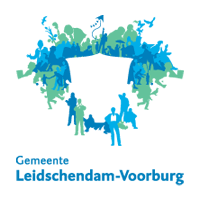 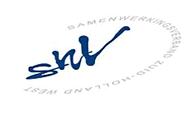 Doorhalen wat niet van toepassing is.School/vestiging/locatieNaam van de aanmelderFunctie van de aanmelderTelefoonnummer + emailadres aanmelderDatum van aanmeldingNaam leerlingGenderman/vrouwAdresPostcodeWoonplaatsTelefoonE-mailadresGeboorte datumGeboortelandCulturele achtergrondGezinssituatieNaam ouder(s)/verzorger (s)TelefoonnummerEmailadresWie heeft het gezagKlasOnderwijssoortNaam mentorE-mailadres mentorSchoolmaatschappelijk werkerWat is het aantal uren geoorloofd verzuim op het moment van aanmeldenWat is het aantal uren ongeoorloofd verzuim op het moment van aanmeldenWat is de reden van het hierboven genoemde verzuim voor zover bekendWat heeft school al ondernomen rondom huidig verzuim? Heeft de leerling al eerder zorgwekkend verzuimd? Zo ja hoeveel uur en welke acties zijn toen ondernomen door school Is er andere hulpverlening actief?ja/neeZo Ja, welke?Toestemming ouders (bij leerlingen jonger dan 16 jaar) of leerling (16+)  inzet specifieke SMW-er gericht op Project Verzuimja/neeZo niet, wat is de reden?Mag de leerling in het JES besproken worden?ja/neeIs leerplicht op de hoogte? Zo ja, wat is de  naam van de LeerplichtambtenaarIs JGZ betrokken? Zo ja, wat is de naam van de contactpersoon?